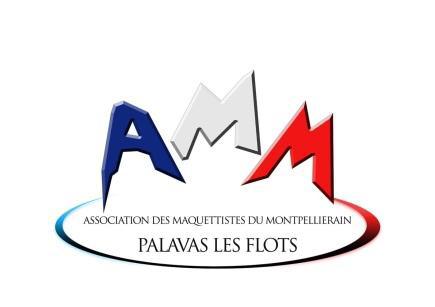  			18 rue des Fauvettes - 34430 St Jean de Védas				06.82.911.782. - amm34000@aol.com 	12è Salon de la Maquette – 21 & 22 Février 2015 – Palavas les flots 1 – SUIVI INSCRIPTION:Vous pouvez suivre en ligne votre inscription, sur le site http://www.amm34.com, page Salon 2015  toutes les informations concernant votre inscription. ( pour ceux ne possédant pas d’ordinateur chez eux en informer l’organisation, merci !)En effet, sur cette page « SALON » figurera,la confirmation de votre inscription, accompagnée de la liste des hébergements proches du salon ainsi que les plans d’accès et de situation de la Salle Bleue de Palavas les Flots.Il vous sera attribué, aussi, un numéro de dossier pour la durée du salon ; chose importante, celui-ci vous est propre. Il vous est donc tenu de bien le conserver, de ne le transmettre à personne. Il vous sera utile lors de toute correspondance avec l’organisation.2 – DECHARGEMENT ET INSTALLATION :L’accès à la salle sera possible aux exposants le désirant, le vendredi 20 février 2015, à partir de 15 heures et pas avant.Aussi, nous vous demanderons, et ceci pour des raisons de commodités pour les organisateurs, de bien vouloir respecter cet horaire.La salle restera ouverte jusqu’à 20 heures, temps respectable s’il en est, pour une installation tranquille!L’accueil des exposants sera effectif, le samedi,  à partir de 7 heures.Horaires de réception du public :  	samedi 21 février de 9h30 jusqu’à 20 heures.					Dimanche 22 février de 9h jusqu’à 18 heures	.Nous vous rappelons que lors de votre arrivée, vous devez impérativement vous présenter à l’accueil du salon, sur la gauche en entrant, afin de récupérer votre dossier et repérer votre emplacement sur le plan établi à cet effet.AUTRE CONSIGNE IMPORTANTE POUR LE DECHARGEMENT :Nous vous rappelons que vous n’êtes pas les seuls à devoir décharger des affaires fragiles, volumineuses, ou autre, aussi en faisant preuve d’un peu de civisme, une fois vos affaires déchargées, l’espace devant la salle étant mimine, nous vous demanderons afin de gêner le moins possible vos collègues exposants d’enlever votre véhicule afin que d’autres puissent à leur tour faire de même ! Vous avez jusqu’à 9 h30 environ, délai raisonnable, pour mettre vos pièces en place sur votre stand, ainsi exposant sur deux jours vos conversations avec vos collègues sont moins pressées que le bon déroulement des déchargements ! PAR AVANCE MERCI !MERCI DE FAIRE PREUVE DE RESPECT ET DE COURTOISIE ENVERS LES AUTRES  ET DE NE PAS GENER L’ACCES A LA SALLE ! Buvette: Présence, comme chaque année, d’une buvette où vous pourrez vous désaltérer en boissons chaudes ou fraîches.ASSURANCE: Le salon est couvert par un contrat en Responsabilité Civile du Vendredi 16 Heures au Dimanche 20 Heures. L’organisation de l’A.M.M. décline toutes responsabilités quant aux dommages subis aux biens et aux personnes hors du cadre de ladite assurance.GARDIENNAGE: Une surveillance sera assurée durant les nuits de l’exposition.BON A SAVOIR:- Le fait de participer à notre salon vous engage à ne pas désinstaller votre   stand  le dimanche avant 18 Heures, sauf accord de l’organisation.  - L’usage de flammes vives est prohibé dans l’enceinte de l’exposition.- Le tissu des tables d’exposition doit obligatoirement être  classé  « MP3 ». Pensez à vérifier que vous possédez le justificatif du certificat de conformité; celui-ci pourrait vous être demandé par la commission de contrôle.L’utilisation de nappes en papier est strictement interdite.- Nous vous rappelons que ce salon d’ordre privé est organisé par l’A.M.M. qui se réserve le droit d’accepter ou de refuser toute candidature. Le métrage accordé pourra être revu à la baisse afin de satisfaire aux demandes éventuelles.Le port du badge est obligatoire à l’intérieur du salon; les personnes n’en disposant pas peuvent s’en procurer à l’accueil en versant une caution qui leur sera rendue, durant la dernière demi-heure  le dimanche soir, avant la fermeture, contre la restitution de ce dernier. Passé ce délai, la caution sera conservée par l’organisation. Cette dernière se réserve ainsi le droit de refuser l’admission d’un exposant n’en disposant pas !Des chariots  pour les déchargements-chargements sont disponibles en laissant une pièce d’identité, à l’accueil, afin de vous faciliter ces derniers.TOUT DEPLACEMENT DE TABLE OU TOUT CHANGEMENT DE PLACE ATTRIBUE EST INTERDIT. ( se rapprocher de l’organisation si nécessaire.)Nous vous rappelons aussi que suivant l’usage des textes en vigueur il est interdit de fumer dans l’enceinte de la manifestation. 			18 rue des Fauvettes - 34430 St Jean de Védas				06.82.911.782. - amm34000@aol.com 	12è Salon de la Maquette – 21 & 22 Février 2015 – Palavas les flots (Lire attentivement ce qui suit et renseigner lisiblement toutes les rubriques)Cette année, suite à des raisons liées à la réglementation dans le domaine alimentaire, l’association ne sera plus en mesure d’offrir la gratuité des repas du samedi midi et du dimanche midi.Toutefois cette prestation sera réalisée par un traiteur agréé,  et ceci au prix de 10 Euros par repas. L’organisation offrira un apéritif dinatoire, à la Salle Bleue,  le samedi soir, à partir de 20 heures 30. Cependant, mais ceci n’étant pas une obligation ( par exemple : régime alimentaire particulier, désir de manger à l’extérieur et découvrir Palavas les Flots ), nous vous demandons de bien vouloir renseigner les rubriques suivantes, et ainsi simplifier tous soucis logistiques pour le traiteurNOTA :Dans le cas de commande de repas, nous vous demanderons de bien vouloir retourner un chèque (à l’ordre de A.M.M.) du montant de la  globalité de la somme. Ce dernier ne sera encaissé qu’après le salon.Tout désistement non signalé avant le 15 Janvier 2015 entrainera l’encaissement de ce dernier. 			18 rue des Fauvettes - 34430 St Jean de Védas				06.82.911.782. - amm34000@aol.com 	12è Salon de la Maquette – 21 & 22 Février 2015 – Palavas les flots                  ( merci de remplir lisiblement les rubriques vous concernant )                            18 rue des Fauvettes - 34430 St Jean de Védas				06.82.911.782. - amm34000@aol.com 	12è Salon de la Maquette – 21 & 22 Février 2015 – Palavas les flots VOS SOUHAITS D’EXPOSANTQUE DESIREZ VOUS EXPOSER? (entourer vo(s)tre domaine(s))Aviation * Ferroviaire * Figurines * Jeux de figurines * Marine * S.F. Militaire * Véhicules * Dioramas * Divers :	________________________________________________Echelle :		__________________________________________Vous avez des besoins particuliers en électricité, veuillez nous le signaler dès à présent : 			OUI				NON ( NOTA : Il est rappelé que chaque ilot dispose de son alimentation électrique mais pensez à amener votre propre matériel, l’organisation n’en fournit pas)
VOS SOUHAITS DE METRAGE :Pour exposer vos modèles, vos besoins s’élèvent à : (veuillez préciser le cas échéant) Dans le cas d’une surface, en m2, veuillez fournir un plan complet de l’occupation au sol, merci ! Je déclare avoir pris connaissance du règlement du salon et m’engage à le respecter.                          INFORMATIONS IMPORTANTES POUR TOUS LES EXPOSANTSJe souhaite commander un ou des repas :Samedi 21 Février : je commande __________ repas x 10 Euros = ________ EurosDimanche 22 Février : je commande ________ repas x 10 Euros = ________ Euros                                                                                      TOTAL : ________ EurosJe participe à l’apéritif dinatoire :                              OUI                    NON(si oui indiquer le nombre de personnes svp !)Particulier (Nom-Prénom)Club (indiquez le cas échéant le nom du représentant)                                        Coordonnées complètes                                                    ADRESSE COMPLETE :								CODE POSTAL :					VILLE :			TELEPHONE: _______________________________________________________________	EMAIL: _____________________________________________________________________ACCOMPAGNANT(e) EVENTUEL(le):	NOM:	___________________________	PRENOM: _____________________________Dans le cas de club, précisez le nombre de représentant(s) du club présent(s) et le(s) nom(s):                   NOMBRE REPRESENTANT                                     __________________________                NOM (éventuellement)                           _______________________________________J’ai besoin de ________________________ mètres linéairesJ’ai besoin d’une surface de _________________________ Mètres carrés (1)SIGNATURE 